              УТВЕРЖДАЮПредседатель комитета по образованию города Барнаула Н.В. Полосина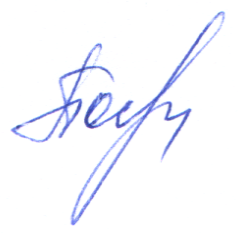                                                                                                                                                                                           12.02.2019ПЛАНпо устранению недостатков, выявленных в ходе независимой оценки качества условий оказания услугМБДОУ «Детский сад №262(наименование организации)на 2019 годЗаведующий                                                                                                                                       Т.Ю.ЗахароваНедостатки, выявленные в ходе независимой оценки качества условий оказания услуг организациейНаименование мероприятия по устранению недостатков, выявленных в ходе независимой оценки качества условий оказания услуг организациейПлановый срок реализации мероприятияОтветственныйисполнитель(с указанием фамилии, имени, отчества и должности)Недостатки, выявленные в ходе независимой оценки качества условий оказания услуг организациейНаименование мероприятия по устранению недостатков, выявленных в ходе независимой оценки качества условий оказания услуг организациейПлановый срок реализации мероприятияОтветственныйисполнитель(с указанием фамилии, имени, отчества и должности)I. Открытость и доступность информации об организацииI. Открытость и доступность информации об организацииI. Открытость и доступность информации об организацииI. Открытость и доступность информации об организацииНе соответствие информации о деятельности организации социальной сферы, размещенной на общедоступных информационных ресурсах, ее содержанию и порядку (форме), установленным нормативными правовыми актами.На сайте образовательной организации разместить сведения о порядке приема в образовательную организацию, обучения, отчисления, предоставления платных образовательных услуг:- разместить Положение о порядке приема на обучение по образовательным программам дошкольного образования, перевода и отчисления воспитанников МБДОУ «Детский сад №262», в раздел «Документы», Положение «О порядке оказания платных образовательных услуг МБДОУ «Детский сад №262» в разделы «Документы» и «Платные образовательные услуги,- На сайте образовательной организации  в разделе «Сведения об образовательной организации» в разделе «Руководство. Педагогический (научно-педагогический) состав»  разместить сведения о преподаваемых педагогическим работником организации дисциплинах.Обеспечить функционирования официального сайта образовательной организации в режиме «Версия для слабовидящих» - провести восстановление режима. Февраль2019Некрасова Елена Николаевна,заместитель заведующего  по УВРНа официальном сайте организации социальной сферы недостаточно информации о дистанционных способах обратной связи и взаимодействия с получателями услуг и их функционирование.На сайте образовательной организации создать и наполнить раздел официального сайта «Часто задаваемые вопросы».На сайте образовательной организации в разделе «Часто задаваемые вопросы» обеспечить работу электронных сервисов (для подачи электронного обращения (жалобы, предложения), получения консультации по оказываемым услугам и иным).На сайте образовательной организации в разделе «Часто задаваемые вопросы» обеспечить техническую возможность техническую возможность выражения получателем услуг мнения о качестве условий оказания услуг организацией социальной сферы (наличие анкеты для опроса граждан или гиперссылки на нее):- разместить в разделе официального сайта «Часто задаваемые вопросы» «Анкету удовлетворенности качеством предоставления образовательных услуг»,- разместить в разделе официального сайта «Часто задаваемые вопросы» «Анкету для родителей об удовлетворенности оказанием дополнительных платных образовательных услуг»Март 2019Некрасова Елена Николаевна,заместитель заведующего  по УВРII. Комфортность условий предоставления услугII. Комфортность условий предоставления услугII. Комфортность условий предоставления услугII. Комфортность условий предоставления услугВысокие показатели значений удовлетворенности получателей услуг комфортностью предоставления услуг организацией социальной сферы Поддерживать на высоком уровне удовлетворенность комфортностью предоставления услуг организацией социальной сферы:- поддержание безопасных санитарно-гигиенических требований в групповых помещениях, залах, иных  помещениях МБДОУ «Детский сад №262» и на территории;- организация работы по благоустройству территории в соответствии с сезоном (детские площадки, общая территория);- поддержание эстетики оформления групповых помещений, залов, кабинетов, лестничных маршей, иных помещений;- пополнение и обновление содержания групповых помещений, залов, иных помещений необходимым оборудованием, материалами, учебно-дидактическими пособиями, игровым материалом для организации образовательной деятельностифевраль-декабрь 2019Захарова Татьяна Юльевна, заведующийIII. Доступность услуг для инвалидовIII. Доступность услуг для инвалидовIII. Доступность услуг для инвалидовIII. Доступность услуг для инвалидовНизкое значение показателей, характеризующих критерии оценки качества «Доступность услуг для инвалидов»Обеспечить доступ в образовательную организацию для лиц с ограниченными возможностями.Организовать парковочную зону для лиц, с ограниченными возможностями здоровья.Оборудовать санитарно-гигиенические помещения образовательной организации для лиц с ограниченными возможностями здоровья.Нет возможностиIV. Доброжелательность, вежливость работников организацииIV. Доброжелательность, вежливость работников организацииIV. Доброжелательность, вежливость работников организацииIV. Доброжелательность, вежливость работников организацииВысокие показатели значений удовлетворенности получателей услуг доброжелательностью, вежливостью работников организации социальной сферы, обеспечивающих первичный контакт и информирование получателя услуги при непосредственном обращении в организацию социальной сферыПоддерживать на высоком уровне доброжелательность и вежливость работников, обеспечивающих первичный контакт с потребителями услуг:проведение планового и внепланового (по необходимости) инструктажей с сотрудниками по соблюдению и исполнению ими должностных обязанностей, «Кодекса профессиональной этики педагогического работника МБДОУ «Детский сад №262»февраль-декабрь 2019Захарова Татьяна Юльевна, заведующийВысокие показатели значений удовлетворенности получателей услуг, удовлетворенных доброжелательностью, вежливостью работников организации социальной сферы, обеспечивающих непосредственное оказание услуги при обращении в организацию социальной сферы Поддерживать на высоком уровне доброжелательность и вежливость работников, обеспечивающих непосредственное оказание услуги с потребителями услуг:проведение планового и внепланового (по необходимости) инструктажей с сотрудниками по соблюдению и исполнению ими должностных обязанностей, «Кодекса профессиональной этики педагогического работника МБДОУ «Детский сад №262»февраль-декабрь 2019Захарова Татьяна Юльевна, заведующийВысокие показатели значений удовлетворенности получателей услуг, удовлетворенных доброжелательностью, вежливостью работников  организации социальной сферы при использовании дистанционных форм взаимодействия Поддерживать на высоком уровне доброжелательность и вежливость работников, обеспечивающих контакт с потребителями услуг при использовании дистанционных форм взаимодействия:Проведение обучения с сотрудниками при использовании дистанционных форм взаимодействия с потребителями услугфевраль-декабрь 2019Захарова Татьяна Юльевна, заведующийV. Удовлетворенность условиями оказания услугV. Удовлетворенность условиями оказания услугV. Удовлетворенность условиями оказания услугV. Удовлетворенность условиями оказания услугВысокие показатели значений удовлетворенности получателей услуг, которые готовы рекомендовать организацию социальной сферы родственникам и знакомым (могли бы ее рекомендовать, если бы была возможность выбора организации социальной сферы) Высокие показатели значений удовлетворенностиПоддерживать на прежнем уровне качество условий предоставления образовательных услуг для сохранения имиджа организации:поддерживать имидж МБДОУ через публикацию опыта педагогов, участие педагогов в различных конкурсах (в том числе совместно с родителями и их детьми), фестивалях, конференциях, семинарах, мастер – классах, организация совместных мероприятий с родителями: праздники, развлечения, «Дни открытых дверей.февраль-декабрь 2019Захарова Татьяна Юльевна, заведующийВысокие показатели значений удовлетворенности получателей услуг, удовлетворенных организационными условиями предоставления услугПоддерживать на прежнем уровне качество организационных условий предоставления услуг:- поддержание безопасных санитарно-гигиенических требований в групповых помещениях, залах, иных  помещениях МБДОУ «Детский сад №262» и на территории;- поддержание эстетики оформления групповых помещений, залов, кабинетов, лестничных маршей, иных помещений;- пополнение и обновление содержания групповых помещений, залов, иных помещений необходимым оборудованием, материалами, учебно-дидактическими пособиями, игровым материалом для организации образовательной деятельности;- актуальное обновление и наполнение сайта о деятельности МБДОУ;- актуальное обновлениенормативных документов, регламентирующих деятельность МБДОУфевраль-декабрь 2019Захарова Татьяна Юльевна, заведующийДоля получателей услуг, удовлетворенных в целом условиями оказания услуг в организации социальной сферы Поддерживать на прежнем уровне качество условий осуществления образовательной деятельностифевраль-декабрь 2019Захарова Татьяна Юльевна, заведующий